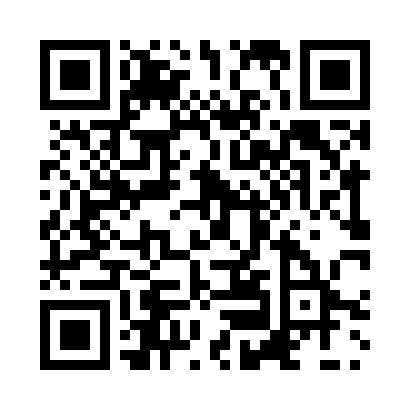 Prayer times for Badla, BangladeshMon 1 Apr 2024 - Tue 30 Apr 2024High Latitude Method: NonePrayer Calculation Method: University of Islamic SciencesAsar Calculation Method: ShafiPrayer times provided by https://www.salahtimes.comDateDayFajrSunriseDhuhrAsrMaghribIsha1Mon4:315:4812:003:286:127:292Tue4:305:4711:593:286:137:293Wed4:295:4611:593:276:137:304Thu4:285:4511:593:276:137:315Fri4:275:4411:593:276:147:316Sat4:265:4311:583:276:147:327Sun4:245:4211:583:276:157:328Mon4:235:4111:583:266:157:339Tue4:225:4011:573:266:167:3310Wed4:215:3911:573:266:167:3411Thu4:205:3811:573:266:167:3412Fri4:195:3711:573:256:177:3513Sat4:185:3611:563:256:177:3614Sun4:175:3511:563:256:187:3615Mon4:165:3411:563:256:187:3716Tue4:155:3311:563:246:197:3717Wed4:145:3211:553:246:197:3818Thu4:125:3111:553:246:207:3919Fri4:115:3011:553:236:207:3920Sat4:105:3011:553:236:207:4021Sun4:095:2911:553:236:217:4022Mon4:085:2811:543:236:217:4123Tue4:075:2711:543:226:227:4224Wed4:065:2611:543:226:227:4225Thu4:055:2511:543:226:237:4326Fri4:045:2511:543:226:237:4427Sat4:035:2411:543:216:247:4428Sun4:025:2311:533:216:247:4529Mon4:015:2211:533:216:257:4630Tue4:005:2211:533:216:257:46